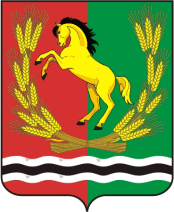 АДМИНИСТРАЦИЯ МУНИЦИПАЛЬНОГО ОБРАЗОВАНИЯ ТРОИЦКИЙ СЕЛЬСОВЕТ АСЕКЕЕВСКОГО РАЙОНА ОРЕНБУРГСКОЙ ОБЛАСТИП О С Т А Н О В Л Е Н И Е24.12.2019                                   с. Троицкое                                             № 43-п Об утверждении муниципальной программы «Реализация муниципальной политики в муниципальном образовании Троицкий сельсовет на 2020-2024 годы»       В  соответствии  с постановлением администрации Троицкого сельсовета от  15.12.2014г № 26-п «Об утверждении Порядка разработки, реализации и оценки эффективности муниципальных программ  муниципального образования Троицкий сельсовет Асекеевского района    Оренбургской области», руководствуясь ст.27 Устава  муниципального  образования  Троицкий сельсовет,   постановляю:1. Утвердить муниципальную программу «Реализация муниципальной политики в муниципальном образовании Троицкий сельсовет» на 2020-2024 годы», согласно приложению.2. Контроль  за  исполнением  настоящего постановления оставляю за собой.        3. Постановление вступает в силу после его официального обнародования и распространяется на правоотношения, возникшие с 01 января 2020 года.       4. Постановление № 20-п от 01.09.2017 года «Об утверждении муниципальной программы «Реализация муниципальной политики в администрации муниципального образования Троицкий сельсовет на 2017-2021 годы» считать утратившим силу.Глава муниципальногообразования                                                                                            Л.Г.ГурманПриложение к постановлению администрации муниципального образованияТроицкий сельсоветот 24.12.2019 №  43-пПаспорт муниципальной программы «Реализация муниципальной политикив администрации муниципального образования Троицкий сельсоветна 2020-2024 годы» (далее – программа)1. Общая характеристика сферы реализации программы, основные проблемы и прогноз развития на период до 2024 годаАдминистрация муниципального образования Троицкий сельсовет является исполнительно-распорядительным органом муниципального образования, обеспечивающим  решение вопросов местного значения и исполнение  отдельных государственных полномочий, переданных органами местного самоуправления федеральными законами и законами Оренбургской области.Аппарат управления администрации муниципального образования Троицкий сельсовет является органом местного самоуправления, обеспечивающим деятельность главы муниципального образования.Качественная и своевременная работа по реализации программных мероприятий будет способствовать повышению эффективности исполнения полномочий главы муниципального образования и администрации муниципального образования Троицкий сельсовет.Программа направлена на обеспечение эффективной деятельности администрации муниципального образования Троицкий сельсовет по решению вопросов местного значения,  исполнению переданных государственных полномочий, в условиях открытости и прозрачности деятельности.Деятельность органов местного самоуправления включает разнообразный спектр исполняемых полномочий, направленных на создание наиболее благоприятных условий для социально - экономического развития района, более полного и рационального использования производственных ресурсов, лучшей организации деятельности.На улучшение и повышение эффективности деятельности органов местного самоуправления оказывает влияние материально - техническое и транспортное обеспечение деятельности органов местного самоуправления.Межбюджетные трансферты из областного и федерального бюджета несут регулирующую функцию и занимают наибольший удельный вес в доходах муниципального образования Троицкий сельсовет. 2. Приоритеты муниципальной политики в сфере реализациипрограммы, цель, задачи, ожидаемые результаты, сроки реализации Цель муниципальной программы – создание условий для повышения эффективности реализации муниципальной политики в администрации муниципального образования Троицкий сельсовет.Формулировка цели определена приоритетами деятельности органов местного самоуправления в рамках решения вопросов местного значения.Достижение цели муниципальной программы предполагается посредством решения взаимосвязанных и взаимодополняющих задач:- Комплексное обеспечение деятельности главы муниципального образования и администрации муниципального образования Троицкий сельсовет;План реализации программы представлен в приложении № 3 к настоящей программе.Ожидаемые результаты реализации программы:- Эффективное финансово-хозяйственное, организационно-техническое, правовое, документационное, аналитическое и информационное обеспечение исполнения полномочий главы муниципального образования и администрации муниципального образования Троицкий сельсовет;Срок реализации программы – 2020–2024 годы (этапы не выделяются).3. Перечень целевых показателей (индикаторов) программыСведения о целевых показателях (индикаторах) программы, подпрограмм программы и их значениях представлены в приложении № 1 к настоящей программе. 4. Характеристика мер правового регулированияПодготовка нормативных правовых актов по вопросам реализации программы осуществляется по мере возникновения необходимости их нормативно-правового регулирования.5. Ресурсное обеспечение программыОбъем финансирования реализации программы составит 3602,6 тыс. рублей. Ресурсное обеспечение реализации программы представлено в приложении № 2 к настоящей программе.6. Методика оценки эффективности программы      Оценка эффективности реализации программы, подпрограмм программы осуществляется в соответствии порядком разработки, реализации и оценки эффективности муниципальных программ муниципального образования Троицкий сельсовет Асекеевского района Оренбургской области, утвержденного постановлением администрации муниципального образования Троицкий сельсовет от 15.12.2014 г. № 26-пСведения о показателях (индикаторах) муниципальной программыРесурсное обеспечениеи перечень основных мероприятий муниципальной программы (подпрограмм)      (тыс. рублей) План реализации муниципальной программы на 2020 годПаспортподпрограммы «Осуществление финансово-хозяйственного, организационно-технического, правового, документационного, аналитического и информационного обеспечения исполнения полномочий главы муниципального образования и администрации муниципального образования Троицкий сельсовет»(далее – подпрограмма 1)1. Общая характеристика сферы реализации подпрограммы Администрация муниципального образования Троицкий сельсовет является исполнительно-распорядительным органом муниципального образования, обеспечивающим  решение вопросов местного значения и исполнение  отдельных государственных полномочий, переданных органам местного самоуправления федеральными законами и законами Оренбургской области.Аппарат управления администрации муниципального образования Троицкий сельсовет является органом местного самоуправления, обеспечивающим деятельность главы муниципального образования Троицкий сельсовет.По состоянию на 01.12.2019 года численность муниципальных служащих администрации муниципального Троицкий сельсовет составляла 3 штатных единицы.Программа направлена на обеспечение эффективной деятельности администрации муниципального образования Троицкий сельсовет по решению вопросов местного значения,  исполнению переданных государственных полномочий, в условиях открытости и прозрачности деятельности.Деятельность органов местного самоуправления включает разнообразный спектр исполняемых полномочий, направленных на создание наиболее благоприятных условий для социально - экономического развития района, более полного и рационального использования производственных ресурсов, лучшей организации деятельности.На улучшение и повышение эффективности деятельности органов местного самоуправления оказывает влияние материально - техническое и транспортное обеспечение деятельности органов местного самоуправления.Качественная и своевременная работа по реализации программных мероприятий будет способствовать повышению эффективности исполнения полномочий главы муниципального образования и администрации муниципального образования Троицкий сельсовет.2. Приоритеты муниципальной политики в сфере реализации подпрограммы, цель, задачи, целевые индикаторы(показатели) их достижения, сроки реализации, ожидаемые результатыПриоритеты муниципальной политики в сфере реализации подпрограммы совпадаю с конечным результатом подпрограммы.Целью подпрограммы является обеспечение финансово-хозяйственного, организационно-технического, правового, документационного, аналитического и информационного обеспечения исполнения полномочий главы муниципального образования и администрации МО Троицкий сельсовет.Для достижения поставленной цели необходимо выполнение следующей задачи:- обеспечение деятельности аппарата управления администрации муниципального образования Троицкий сельсовет;Конечным результатом реализации подпрограммы является эффективное финансово-хозяйственное, организационно-техническое, правовое, документационное, аналитическое и информационное обеспечение исполнения полномочий главы муниципального образования и администрации муниципального образования Троицкий сельсовет. Сведения о целевых показателях (индикаторах) подпрограммы представлены в приложении № 1 к настоящей программе.План реализации мероприятий подпрограммы приведен в приложении № 3 к настоящей программе.Срок реализации подпрограммы: 2020–2024 годы (этапы не выделяются).3. Характеристика основных мероприятий подпрограммыВ рамках подпрограммы реализуются следующие основные мероприятия:Основное мероприятие 1.1 «Обеспечение деятельности аппарата управления администрации муниципального образования Троицкий сельсовет. В рамках данного мероприятия осуществляется обеспечение деятельности центрального аппарата органов местного самоуправления.Перечень основных мероприятий подпрограммы с указанием предусмотренных на их реализацию средств приведен в приложении № 2 к настоящей программе. 4. Характеристика мер правового регулированияПодготовка нормативных правовых актов по вопросам реализации подпрограммы осуществляется по мере возникновения необходимости их нормативно-правового регулирования.5. Ресурсное обеспечение подпрограммыРесурсное обеспечение реализации подпрограммы представлено в приложении № 2 к настоящей программе.Ответственный исполнитель программыАдминистрация муниципального образования Троицкий сельсоветСоисполнители программыОтсутствуютПодпрограммы программы1. Осуществление финансово-хозяйственного, организационно - технического, правового, документационного, аналитического и информационного обеспечения исполнения полномочий главы муниципального образования и администрации муниципального образования Троицкий сельсовет2. Обеспечение централизованной бухгалтерииЦели программыСоздание условий для повышения эффективности реализации муниципальной политики в Асекеевском районе Оренбургской областиЗадачи программы- Комплексное обеспечение деятельности главы муниципального образования и администрации муниципального образования Троицкий сельсовет;- Повышение эффективности организации обеспечения централизованной бухгалтерии.Целевые показатели (индикаторы) программы- Финансово-хозяйственное, организационно - техническое, правовое, документационное, аналитическое и информационное обеспечение исполнения полномочий главы муниципального образования и администрации муниципального образования Троицкий сельсовет;Этапы и сроки реализации программы2020 – 2024 годыОбъемы бюджетных ассигнований программыФинансирование программы осуществляется за счет средств местного, федерального бюджетов –5354,8 тыс. рублей, в том числе по годам:2020 год –1192,8 тыс. рублей;2021 год –1044,4тыс. рублей;2022 год –1039,2 тыс. рублей;2023 год –1039,2 тыс. рублей.2024 год –1039,2 тыс. рублей.Ожидаемые результаты реализации программы- Эффективное финансово-хозяйственное, организационно-техническое, правовое, документационное, аналитическое и информационное обеспечение исполнения полномочий главы муниципального образования и администрации муниципального образования Троицкий сельсовет;Приложение №1к муниципальной программе «Реализация муниципальной политикив администрации МО Троицкий сельсовет на 2020-2024 годы» от 24.12.2019  № 43-п№ п/пНаименование индикатора (показателя)Ед. измерения Значения показателей Значения показателей Значения показателей Значения показателей Значения показателей № п/пНаименование индикатора (показателя)Ед. измерения 2020202120222023202413456789Муниципальная программа «Реализация муниципальной политики в администрации муниципального образования Троицкий сельсовет на 2020-2024 годы»Муниципальная программа «Реализация муниципальной политики в администрации муниципального образования Троицкий сельсовет на 2020-2024 годы»Муниципальная программа «Реализация муниципальной политики в администрации муниципального образования Троицкий сельсовет на 2020-2024 годы»Муниципальная программа «Реализация муниципальной политики в администрации муниципального образования Троицкий сельсовет на 2020-2024 годы»Муниципальная программа «Реализация муниципальной политики в администрации муниципального образования Троицкий сельсовет на 2020-2024 годы»Муниципальная программа «Реализация муниципальной политики в администрации муниципального образования Троицкий сельсовет на 2020-2024 годы»Муниципальная программа «Реализация муниципальной политики в администрации муниципального образования Троицкий сельсовет на 2020-2024 годы»Муниципальная программа «Реализация муниципальной политики в администрации муниципального образования Троицкий сельсовет на 2020-2024 годы»1Финансово-хозяйственное, организационно-техническое, правовое, документационное, аналитическое и информационное обеспечение исполнения полномочий главы муниципального образования и администрации муниципального образования Троицкий сельсоветпроцентов1001001001001002Уровень исполнения обязательств по переданным полномочиямпроцентов100100100100100Подпрограмма 1 «Осуществление финансово-хозяйственного, организационно-технического, правового, документационного, аналитического и информационного обеспечения исполнения полномочий главы муниципального образования и администрации муниципального образования Троицкий сельсовет»Подпрограмма 1 «Осуществление финансово-хозяйственного, организационно-технического, правового, документационного, аналитического и информационного обеспечения исполнения полномочий главы муниципального образования и администрации муниципального образования Троицкий сельсовет»Подпрограмма 1 «Осуществление финансово-хозяйственного, организационно-технического, правового, документационного, аналитического и информационного обеспечения исполнения полномочий главы муниципального образования и администрации муниципального образования Троицкий сельсовет»Подпрограмма 1 «Осуществление финансово-хозяйственного, организационно-технического, правового, документационного, аналитического и информационного обеспечения исполнения полномочий главы муниципального образования и администрации муниципального образования Троицкий сельсовет»Подпрограмма 1 «Осуществление финансово-хозяйственного, организационно-технического, правового, документационного, аналитического и информационного обеспечения исполнения полномочий главы муниципального образования и администрации муниципального образования Троицкий сельсовет»Подпрограмма 1 «Осуществление финансово-хозяйственного, организационно-технического, правового, документационного, аналитического и информационного обеспечения исполнения полномочий главы муниципального образования и администрации муниципального образования Троицкий сельсовет»Подпрограмма 1 «Осуществление финансово-хозяйственного, организационно-технического, правового, документационного, аналитического и информационного обеспечения исполнения полномочий главы муниципального образования и администрации муниципального образования Троицкий сельсовет»Подпрограмма 1 «Осуществление финансово-хозяйственного, организационно-технического, правового, документационного, аналитического и информационного обеспечения исполнения полномочий главы муниципального образования и администрации муниципального образования Троицкий сельсовет»3Просроченная кредиторская задолженность по обязательствам аппарата управления администрации муниципального образования Троицкий сельсоветпроцентов000004Своевременное хозяйственное обслуживание административных зданий, служебных и иных помещений, занимаемых органами местного самоуправленияпроцентов100100100100100Приложение №2к муниципальной программе «Реализация муниципальной политикив администрации муниципального образования Троицкий сельсовет на 2020-2024 годы» от 24.12.2019 № 43-пСтатусНаименование программы, подпрограммы, осинового мероприятияОтветственный исполнитель, соисполнителиИсточник финансирования Расходы по годамРасходы по годамРасходы по годамРасходы по годамРасходы по годамИтого на весь период, тыс. руб.СтатусНаименование программы, подпрограммы, осинового мероприятияОтветственный исполнитель, соисполнителиИсточник финансирования 20202021202220232024Итого на весь период, тыс. руб.12345678910Муниципальная программаРеализация муниципальной политики в администрации муниципального образования   Троицкий сельсовет на 2020-2024 годыАдминистрация муниципального образования Троицкий сельсоветВсего,в т.ч.1192,81044,41039,21039,21039,25354,8Муниципальная программаРеализация муниципальной политики в администрации муниципального образования   Троицкий сельсовет на 2020-2024 годыАдминистрация муниципального образования Троицкий сельсоветФедеральный бюджет000000Муниципальная программаРеализация муниципальной политики в администрации муниципального образования   Троицкий сельсовет на 2020-2024 годыАдминистрация муниципального образования Троицкий сельсоветМестный бюджет1192,81044,41039,21039,21039,25354,8Подпрограмма 1Осуществление финансово-хозяйственного, организационно-технического, правового, документационного, аналитического и информационного обеспечения исполнения полномочий главы муниципального образования и администрации муниципального образования Троицкий сельсоветАдминистрация муниципального образования Троицкий сельсоветВсего,в т.ч.1067,5919,1913,6913,6913,64728,3Подпрограмма 1Осуществление финансово-хозяйственного, организационно-технического, правового, документационного, аналитического и информационного обеспечения исполнения полномочий главы муниципального образования и администрации муниципального образования Троицкий сельсоветАдминистрация муниципального образования Троицкий сельсоветМестный бюджет425,2410,7417,9417,9417,92089,6Основное мероприятие 1.1Обеспечение деятельности аппарата управления администрации муниципального образования Троицкий сельсоветАдминистрация муниципального образования Троицкий сельсовет;Местный бюджет642,3508,4496,0496,0496,02638,7Подпрограмма 2Обеспечение централизованной бухгалтерииАдминистрация муниципального образования Троицкий сельсовет;Всего,в т.ч.125,3125,3125,3125,3125,3626,5Подпрограмма 2Обеспечение централизованной бухгалтерииАдминистрация муниципального образования Троицкий сельсовет;Федеральный бюджет000000Основное мероприятие 2.1Обеспечение централизованной бухгалтерииАдминистрация муниципального образования Троицкий сельсовет;Местный бюджет125,3125,3125,2125,1125,3626,5Приложение №3к муниципальной программе «Реализация муниципальной политикимуниципального образования Троицкий сельсовет на 2020-2024 годы» от 24.12. 2019 №  43-пНаименование подпрограммы, основного мероприятия, мероприятий, реализуемых в рамках основного мероприятияОтветственный исполнитель  СрокСрокОжидаемый непосредственный результат (краткое описание)Финансирование (тыс. руб.)Наименование подпрограммы, основного мероприятия, мероприятий, реализуемых в рамках основного мероприятияОтветственный исполнитель  начала реализацииокончания реализации Ожидаемый непосредственный результат (краткое описание)Финансирование (тыс. руб.)123456Подпрограмма 1 «Осуществление финансово-хозяйственного, организационно-технического, правового, документационного, аналитического и информационного обеспечения исполнения полномочий главы муниципального образования и администрации муниципального образования Троицкий сельсоветАдминистрация муниципального образования Троицкий сельсовет;01.01.202031.12.2024х2089,6Основное мероприятие 1.1 «Обеспечение деятельности администрации муниципального образования Троицкий сельсоветАдминистрация муниципального образования Троицкий сельсовет;01.01.202031.12.2024х2638,7Подпрограмма 2 «Обеспечение централизованной бухгалтерии»Администрация муниципального образования Троицкий сельсовет01.01.202031.12.2024х626,5Основное мероприятие 2.1 «Обеспечение централизованной бухгалтерии»»Администрация муниципального образования Троицкий сельсовет01.01.202031.12.2024х626,5ИтогоИтогоИтогоИтогоИтого5354,8Приложение № 4к муниципальной программе «Реализация муниципальной политикив администрации муниципального образования Троицкий сельсовет на 2020-2024 годы» от 24.12. 2019 № 43-пОтветственный исполнитель подпрограммы Администрация муниципального образования Троицкий сельсоветСоисполнитель подпрограммы Цель программыОбеспечение финансово-хозяйственного, организационно-технического, правового, документационного, аналитического и информационного обеспечения исполнения полномочий главы муниципального образования и администрации муниципального образования Троицкий сельсоветЗадачи подпрограммы- Обеспечение деятельности аппарата управления администрации муниципального образования Троицкий сельсовет- Обеспечение централизованной бухгалтерииЦелевые показатели (индикаторы) подпрограммы- Просроченная кредиторская задолженность по обязательствам аппарата управления администрации муниципального образования Троицкий сельсовет; Этапы и сроки реализации подпрограммы2020-2024 годы, этапы не выделяются Объемы бюджетных ассигнований подпрограммыФинансирование программы осуществляется за счет средств местного бюджета –тыс. рублей, в том числе по годам:2020 год – 1067,5 тыс. рублей;2021 год – 919,1 тыс. рублей;2022 год – 913,9 тыс. рублей;2023 год – 913,9 тыс. рублей.2024 год – 913,9 тыс. рублей.Ожидаемые результаты реализации подпрограммыПросроченная кредиторская задолженность по обязательствам аппарата управления администрации муниципального образования Троицкий сельсовет на уровне 0% ежегодно